In listbox we can drag ListBoxItem horizontally, and operate in the slid menu,For example , in the common used email APP, we can delete an email in the slid menu,Like this: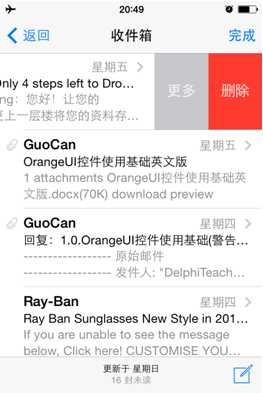 You can complete it by these steps:Drag a ItemDesignerPanel into ListBox,Put two buttons on ItemDesignerPanel,Like this: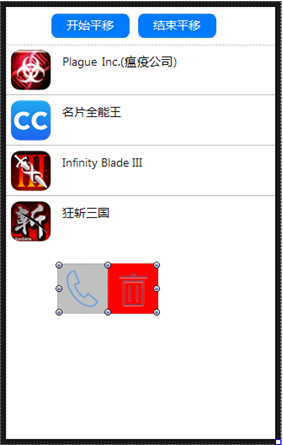 Set ListBox.Properties.ItemPanDragDesignerPanel as this ItemDesignerPanel,And set ItemPanDragGestureDirection as ipdgdtLeft, it means fingers drag from right to left can slide out ItemDesignerPanel.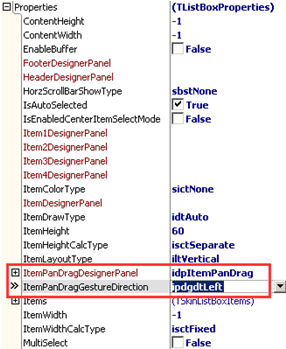 Let’s see the effect: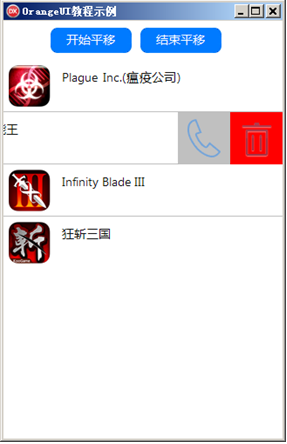 When ItemPanDragGestureDirection is ipdgdtRight, it means fingers drag from left to right can slide out ItemDesignerPanel,Like this: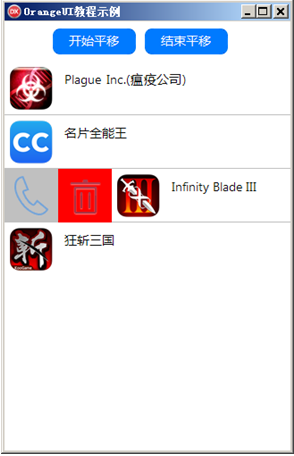 When clicking one button of ItemDerPanesignel , in the button’s OnClick event, we need to call method StopItemPanDrag of ListBox to stop dragging.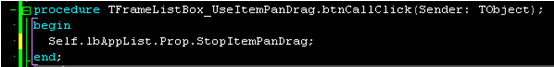 procedure TFrameListBox_UseItemPanDrag.btnCallClick(Sender: TObject);begin  Self.lbAppList.Prop.StopItemPanDrag;end;